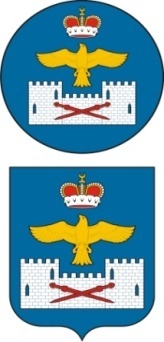 СОБРАНИЕ ДЕПУТАТОВ МУНИЦИПАЛЬНОГО РАЙОНА «ЛАКСКИЙ РАЙОН» 
РЕСПУБЛИКИ ДАГЕСТАН_____________________________________________________________________________________РЕШЕНИЕот 16июня 2021 года   № 12.1седьмого заседания  депутатов МР «Лакский район» Республики Дагестан седьмого созыва «Об утверждении отчета об исполнении консолидированного бюджета Муниципального района «Лакский район» Республики Дагестан за 2020 год»Рассмотрев проект «Об утверждении отчета об исполнении консолидированного бюджета Муниципального района «Лакский район» Республики Дагестан за 2020 год», Собрание депутатов муниципального района РЕШИЛО: 1. Утвердить отчет об исполнении консолидированного бюджета муниципального района «Лакский район» за 2020 год по доходам в сумме 427690,3 тыс. руб., по расходам в сумме 421877.7 тыс. руб. с превышением доходов над расходами (профицит консолидированного бюджета муниципального района «Лакский район») в сумме 5812.5 тыс. руб. и со следующими показателями:- доходов консолидированного бюджета муниципального района «Лакский район» за 2020 год по кодам классификации доходов бюджета согласно приложению N 1 к настоящему решению;- расходов консолидированного бюджета муниципального района «Лакский район» за 2020 год по ведомственной структуре расходов согласно приложению N 2 к настоящему решению;- источникам внутреннего финансирования дефицита консолидированного бюджета муниципального района «Лакский район» за 2020 год согласно приложению N 3 к настоящему решению;- расходов бюджета муниципального района «Лакский район» за 2020 год об исполнении резервного фонда согласно приложению N 4 к настоящему решению;- исполнение мероприятий по поддержке дорожного хозяйства за 2020 год согласно приложению N 5 к настоящему решению.2. Настоящее решение вступает в силу со дня его подписания и подлежит     опубликованию в газете "Заря" и на официальном сайте Администрации МР «Лакский район».Председатель собранияДепутатов МР «Лакский район»                                                  Ш. Г. Шурпаев Глава МР «Лакский район»                                                         Ю. Г. Магомедов